Classe les personnages selon les couleursClasse les personnages selon les couleursClasse les personnages selon les couleurs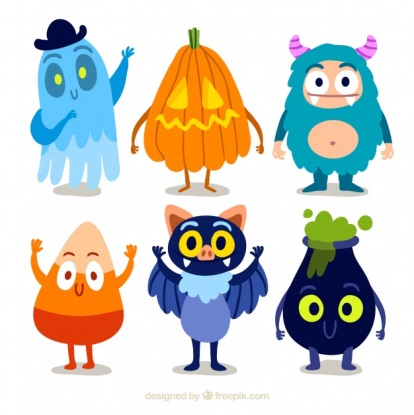 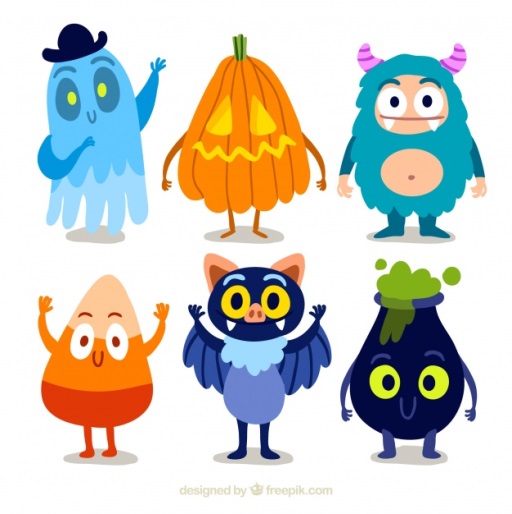 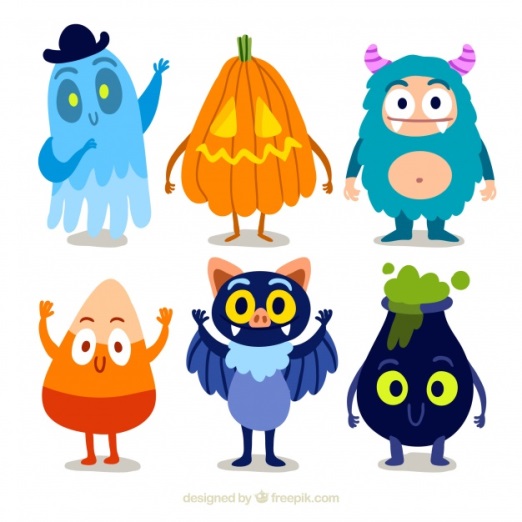 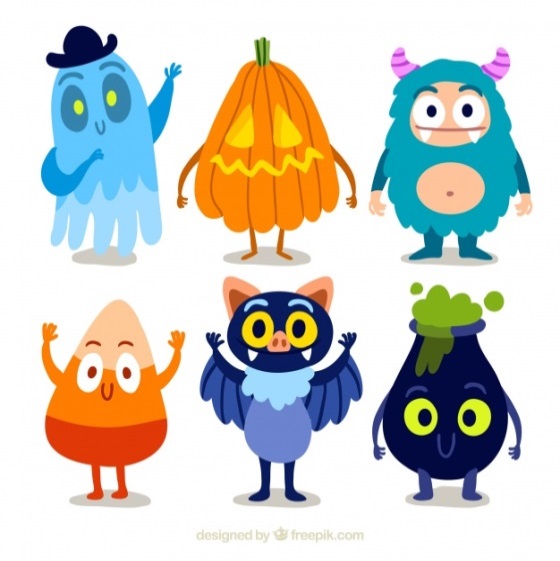 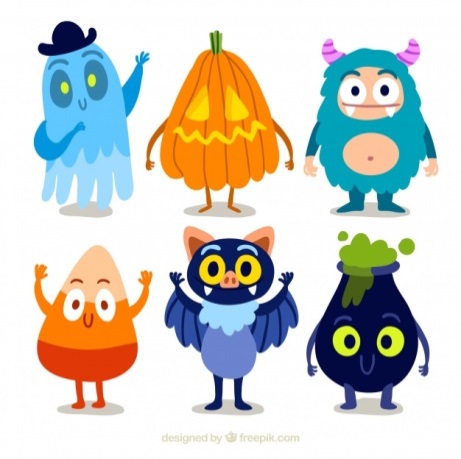 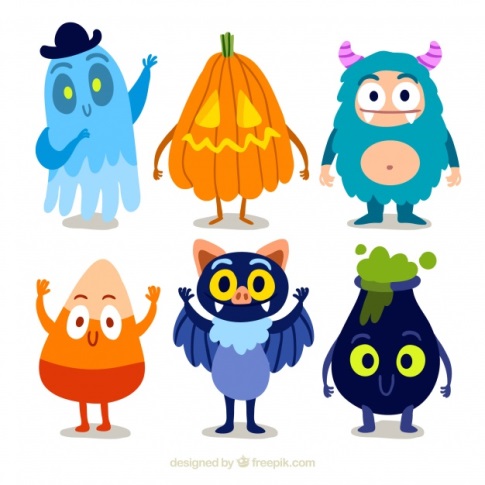 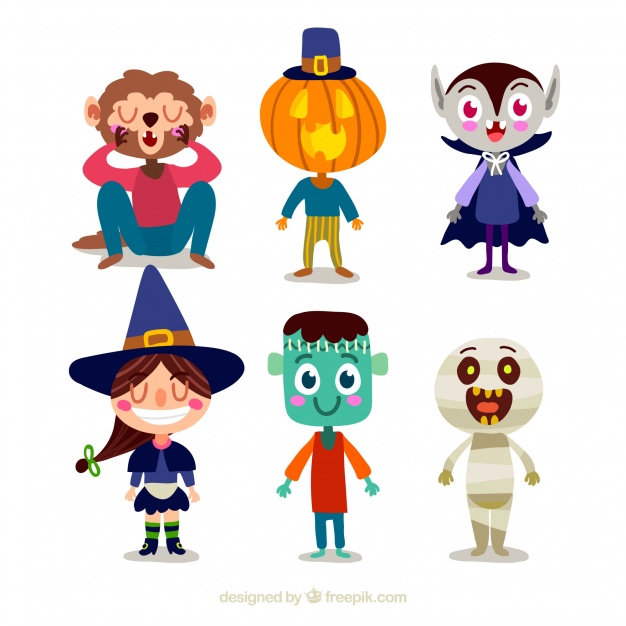 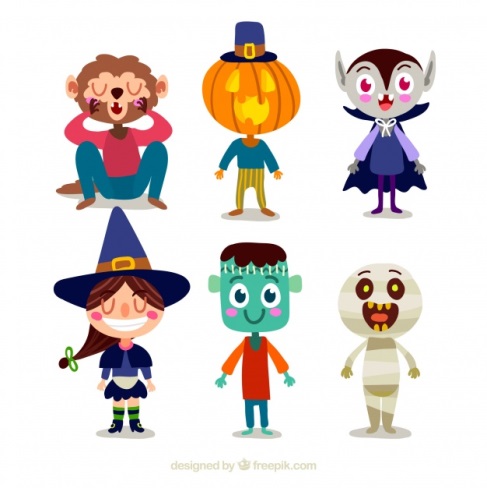 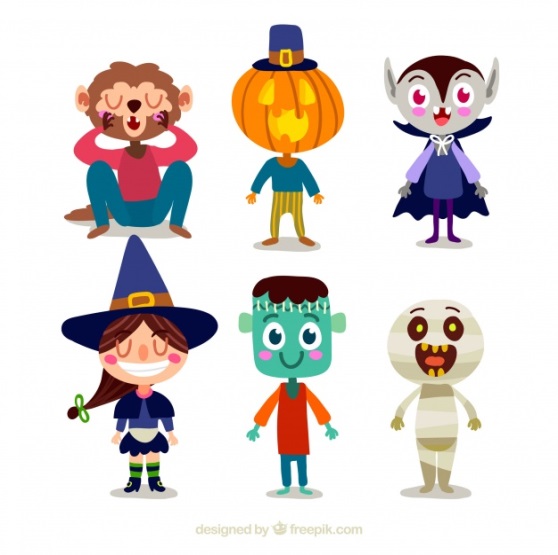 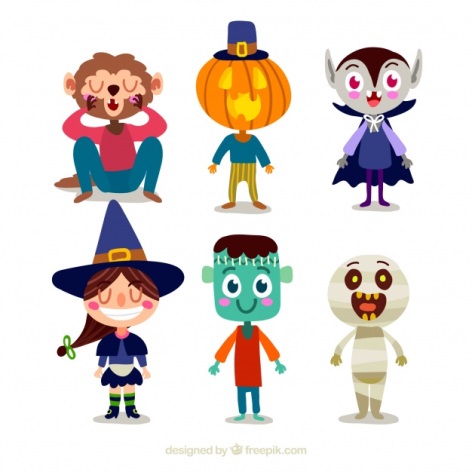 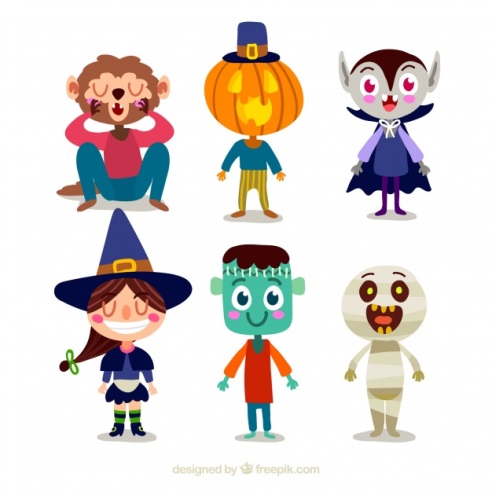 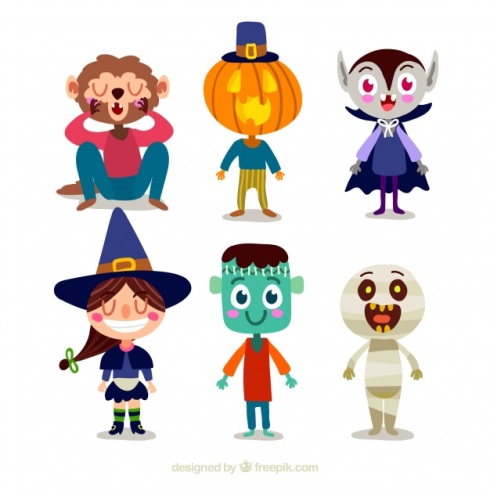 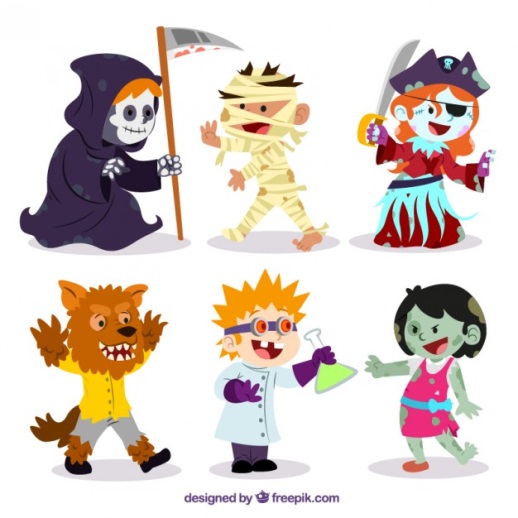 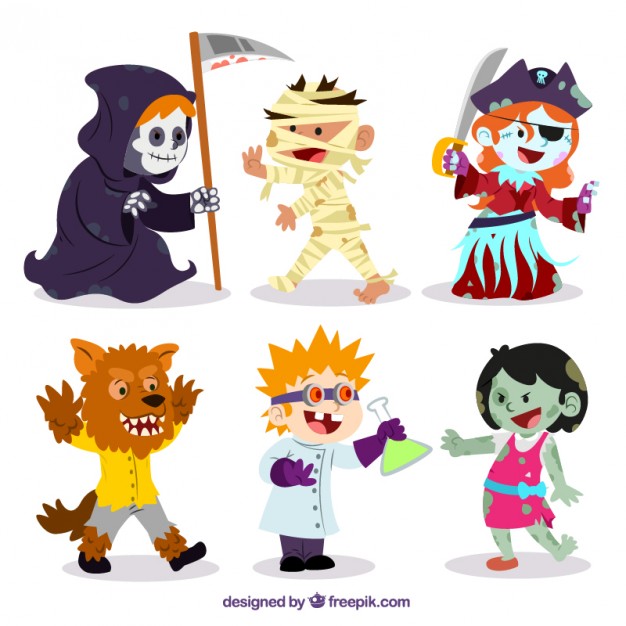 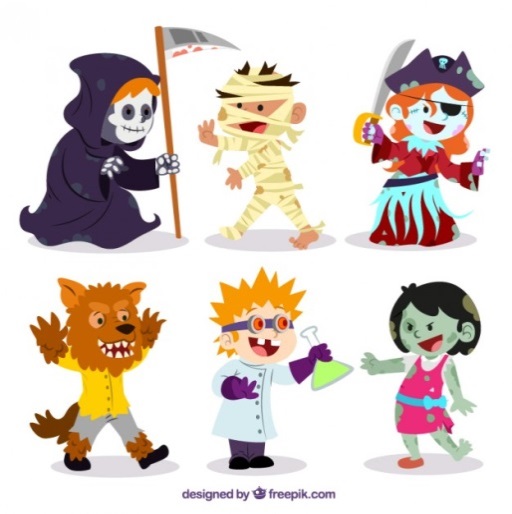 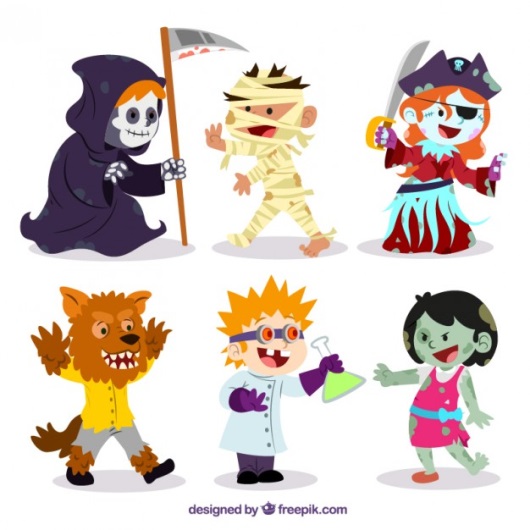 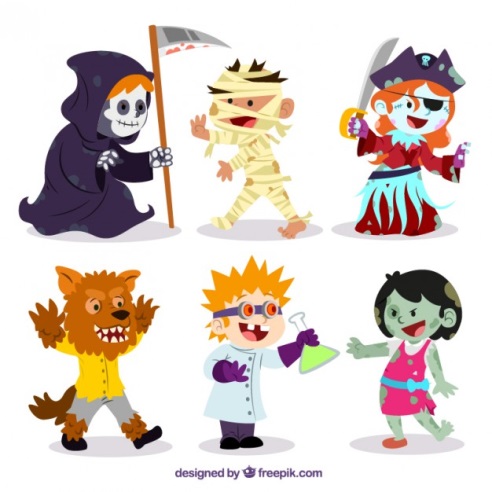 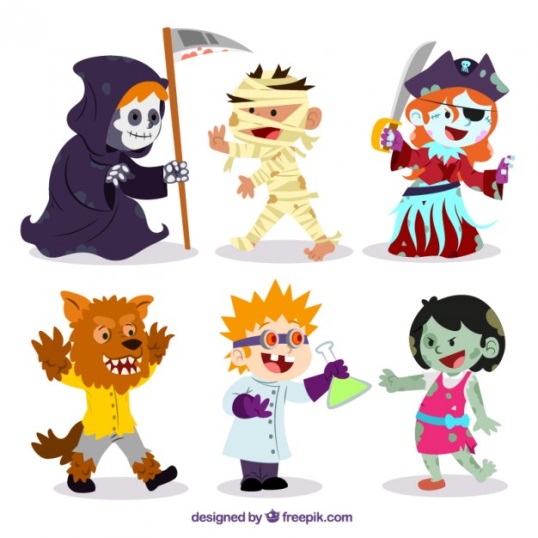 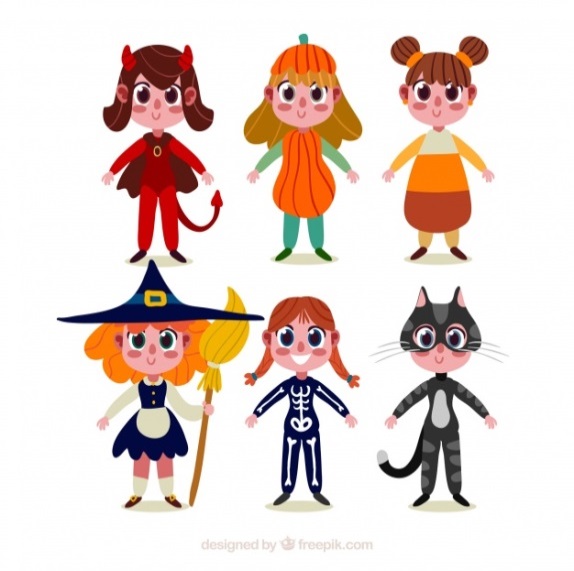 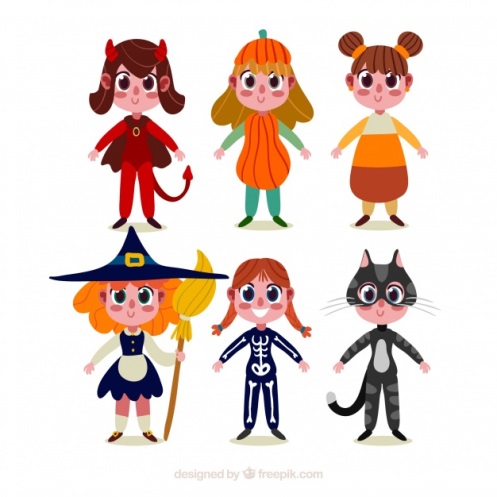 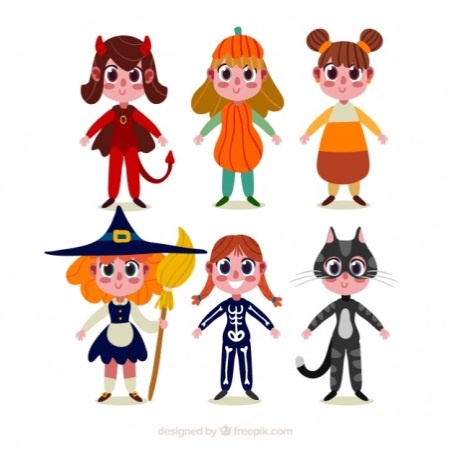 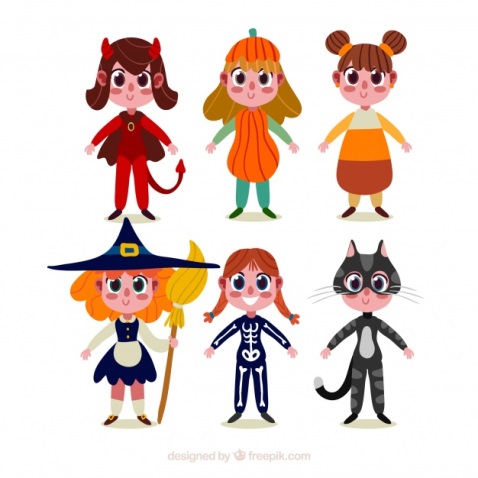 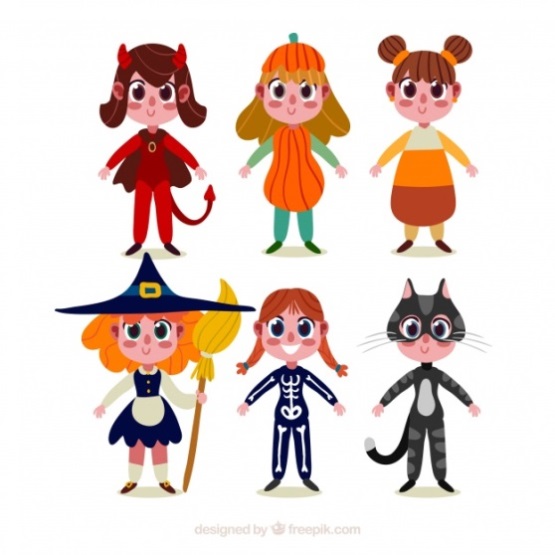 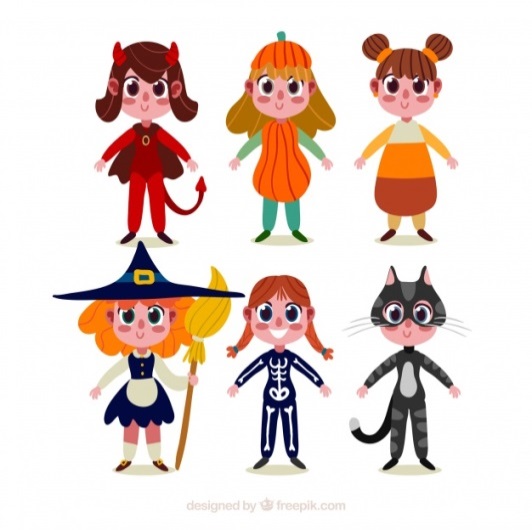 